Dear People Who Serve In The Military,Thank you for your dedication and commitment towards serving the country, and its people. It's owing to your hard work and service, that the country is safe and protected at all times. I would like you to know that the people of the country value your hard work and service, and would like to profusely thank you for the same. Thank you for keeping the country its people safe and secure, at all times.Yours Truly,(Your Name)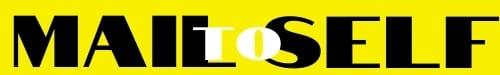 